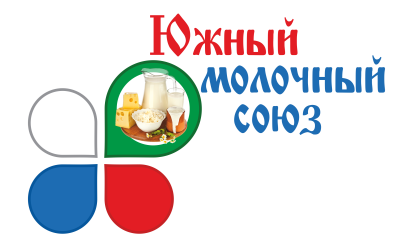 ЮЖНЫЙ МОЛОЧНЫЙ СОЮЗ Всероссийская научно-практическая конференция«Перспективы Российской молочной отрасли в новой экономической реальности»(08-10 сентября 2021 г.  г. Сочи, Адлерский район, ул. Ленина, д. 219 Санаторий «Коралл»)ЗАЯВКА НА УЧАСТИЕ ВО ВСЕРОССИЙСКОЙ НАУЧНО-ПРАКТИЧЕСКОЙ КОНФЕРЕНЦИИНаименование предприятия: ____________________________________________________________________________________________________________________________________________________________________________Юридический адрес: _________________________________________________________________________________Почтовый адрес: ____________________________________________________________________________________Телефон: 			 Факс: 				E-mail: 	____________________		____ИНН:		 КПП: 		_________________________________________________________________	Банковские реквизиты: Р/с 		______________	__ БИК___________________________________________Руководитель: должность 			_____ ФИО полностью_____________________________________Лицо, подписывающее договор и акт: должность ____________________ ФИО полностью ______________________Основание (Устав, доверенность №): ___________________________________________________________________Регистрационный взнос за участие в деловой программе: (НДС не облагается)Для 3-го и последующих участников конференции скидка 10%.Сведения об участниках мероприятия__________________________________________________             _________________                       ФИО руководителя предприятия                                                       подпись                                                    М.П.23 000 руб.- при регистрации участников до 01.08.2021 г.26 000 руб.- при регистрации участников с 01.08.2021 г. 29 000 руб.- при регистрации участников с 01.09.2021 г.Регистрационный взнос для одного участника включает:информационный пакет участника (выдается участнику при регистрации);участие во Всероссийской научно-практической конференции  3 дня;торжественный ужин 08.09.2021 г.;кофе-брейки.Регистрационный взнос для одного участника включает:информационный пакет участника (выдается участнику при регистрации);участие во Всероссийской научно-практической конференции  3 дня;торжественный ужин 08.09.2021 г.;кофе-брейки.№Фамилия, имя, отчество (полностью)Должность1.2.3.